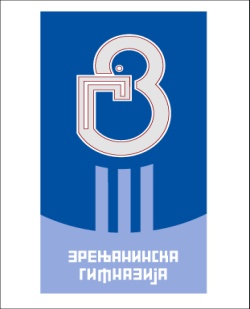 Зрењанинска гимназијаЗрењанинГимназијска 2Тел. : 023 566-022Факс: 023 566- 633www.zrenjaninskagimnazija.edu.rsПРОГРАМ ОТВОРЕНИХ  ВРАТА  ШКОЛЕ   субота, 09.03.2019.  од 10.00 до 12.00 часоваПРЕДМЕТИ НАЈАВА ТЕМА   И АКТИВНОСТИПРЕДМЕТИ НАЈАВА ТЕМА   И АКТИВНОСТИПРЕДМЕТИ НАЈАВА ТЕМА   И АКТИВНОСТИПРЕДМЕТИ НАЈАВА ТЕМА   И АКТИВНОСТИбр.уч./просторПРЕЗЕНТАЦИЈА ШКОЛЕПРЕЗЕНТАЦИЈА ШКОЛЕАуторски филм ученика о школи Ауторски филм ученика о школи уч. бр.  2 приземљеСРПСКИ ЈЕЗИК  И КЊИЖЕВНОСТ и ПСИХОЛОГИЈАСРПСКИ ЈЕЗИК  И КЊИЖЕВНОСТ и ПСИХОЛОГИЈАИнтердисциплинарна презентацијаИнтердисциплинарна презентацијауч.бр.12, Први спратМАТЕМАТИКАМАТЕМАТИКАИнтерактивни задаци „Све је математика“ – корелација са свим наставним предметимаИнтерактивни задаци „Све је математика“ – корелација са свим наставним предметимаХОЛНАСТАВА НА МАЂАРСКОМ НАСТАВНОМ ЈЕЗИКУНАСТАВА НА МАЂАРСКОМ НАСТАВНОМ ЈЕЗИКУПрезентација активности на мађарском наставном језикаПрезентација активности на мађарском наставном језикауч. бр.  13  1. спратЕНГЛЕСКИ ЈЕЗИКЕНГЛЕСКИ ЈЕЗИКРадионице, интерактивне игре и активности на енглеском језикуРадионице, интерактивне игре и активности на енглеском језикууч. бр.  24  2. спратНЕМАЧКИ ЈЕЗИКНЕМАЧКИ ЈЕЗИКПредстављање ДСД пројекта и ђачких разменаПредстављање ДСД пројекта и ђачких разменаЈезички кабинет, 2. спратФРАНЦУСКИ ЈЕЗИКФРАНЦУСКИ ЈЕЗИКПредстављање Делф дипломе, радионицаПредстављање Делф дипломе, радионицаУч.бр.23.2. спратРУСКИ ЈЕЗИКРУСКИ ЈЕЗИКПрезентација предмета и ваннаставних активностиПрезентација предмета и ваннаставних активностиуч. бр.  22  2. спратИСТОРИЈАИСТОРИЈАПрезентација активности секције и наставеПрезентација активности секције и наставеуч.бр.11,први спратФИЛОЗОФИЈАФИЛОЗОФИЈАШта је филозофија? Пројекти и такмичењаШта је филозофија? Пројекти и такмичењаФилозофски кабинет, 2. спратIT  ОДЕЉЕЊЕ и настава рачунарства и информатикеIT  ОДЕЉЕЊЕ и настава рачунарства и информатикеВидео презентација, утисци и искуства ученика Видео презентација, утисци и искуства ученика Кабинети за информатику, 1. спратФИЗИКАФИЗИКАДемоинстрација експеримената из физикеДемоинстрација експеримената из физикеКабинет за физику, 1. спратГЕОГРАФИЈАГЕОГРАФИЈАПрезентација редовне наставе и стручних путовањаПрезентација редовне наставе и стручних путовањаКабинет за географију, 2. спратХЕМИЈАХЕМИЈАЗанимљиви хемијски експерименти „Дођи и буди млади хемичар“Занимљиви хемијски експерименти „Дођи и буди млади хемичар“Кабинет за хемију, 2. спратБИОЛОГИЈАБИОЛОГИЈА-посматрање микроскопских препарата-презентација активности-посматрање микроскопских препарата-презентација активностикабинет за биологију – 2. спратУМЕТНОСТ И ДИЗАЈНУМЕТНОСТ И ДИЗАЈНМала радионица израде накита и ситницаМала радионица израде накита и ситницаКлуб ученика, приземљеВАННАСТАВНЕ  АКТИВНОСТИВАННАСТАВНЕ  АКТИВНОСТИВАННАСТАВНЕ  АКТИВНОСТИВАННАСТАВНЕ  АКТИВНОСТИЂАЧКИ ПАРЛАМЕНТЂАЧКИ ПАРЛАМЕНТПрезентација активности„Питајте гимназијалце“ уч. бр. 2 приземљеШКОЛСКИ ЛИСТ ПУТШКОЛСКИ ЛИСТ ПУТПрезентација школског листа и подела примеракауч. бр. 2 приземљеБИБЛИОТЕКАБИБЛИОТЕКА„Шта читамо“школска библиотека, приземљеПРИЈАВА ЗА БЕСПЛАТНЕ ПРИПРЕМЕ ИЗ МАТЕМАТИКЕ за полагање пријемног испита за Одељење са посебним способностима за рачунарство и информатику вршиће се на првом сусрету у СУБОТУ, 16.03.2019. У 10.00, учионица бр.12, први спратПРИЈАВА ЗА БЕСПЛАТНЕ ПРИПРЕМЕ ИЗ МАТЕМАТИКЕ за полагање пријемног испита за Одељење са посебним способностима за рачунарство и информатику вршиће се на првом сусрету у СУБОТУ, 16.03.2019. У 10.00, учионица бр.12, први спратПРИЈАВА ЗА БЕСПЛАТНЕ ПРИПРЕМЕ ИЗ МАТЕМАТИКЕ за полагање пријемног испита за Одељење са посебним способностима за рачунарство и информатику вршиће се на првом сусрету у СУБОТУ, 16.03.2019. У 10.00, учионица бр.12, први спратПРИЈАВА ЗА БЕСПЛАТНЕ ПРИПРЕМЕ ИЗ МАТЕМАТИКЕ за полагање пријемног испита за Одељење са посебним способностима за рачунарство и информатику вршиће се на првом сусрету у СУБОТУ, 16.03.2019. У 10.00, учионица бр.12, први спрат